Supporting ULRs to deliver the perfect Learning at Work Week2020 – Learning Journeys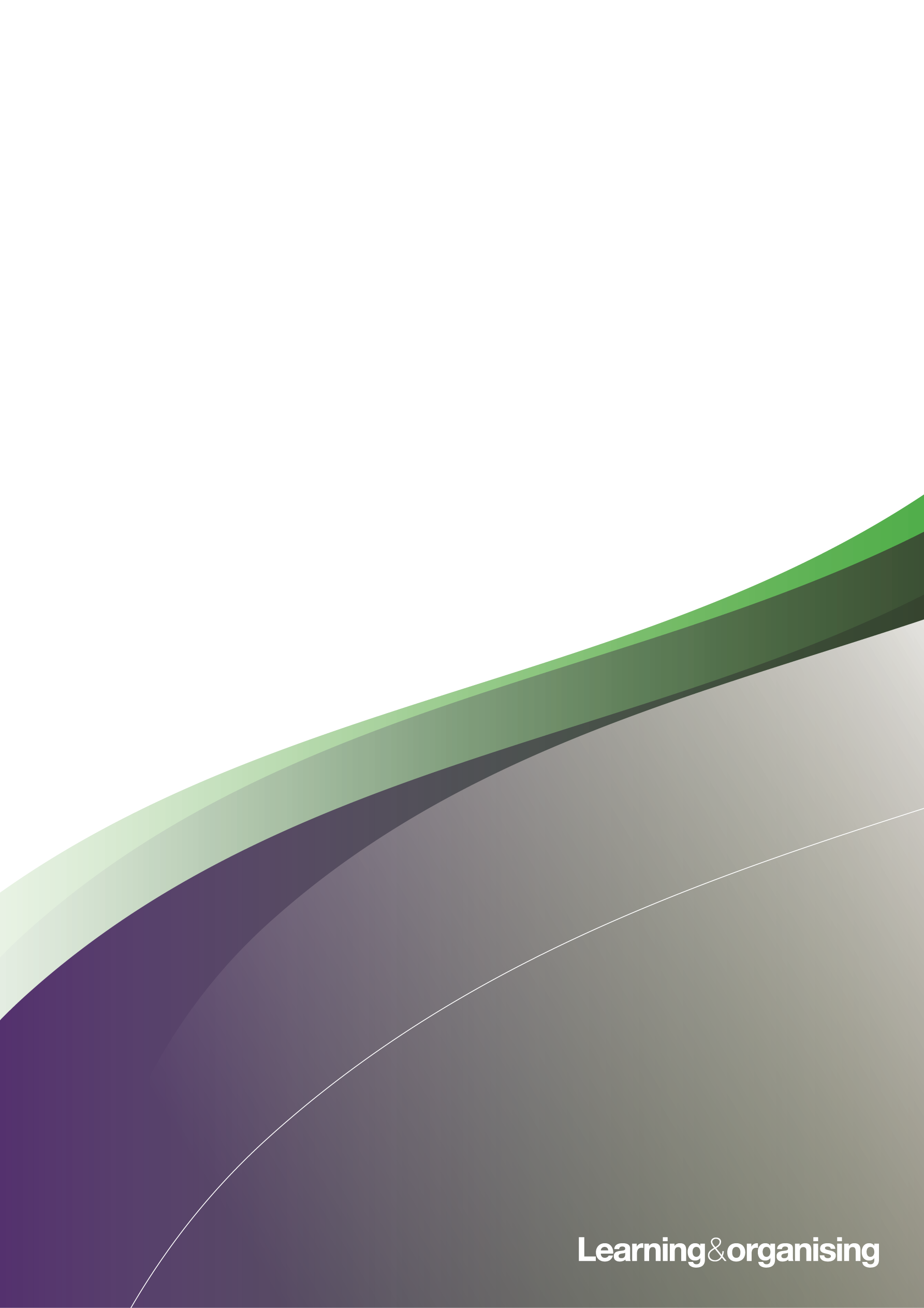 What is Learning at Work Week?Learning at Work Week is an annual event, taking place every May, organised by Campaign for Learning and aims to draw attention to the importance and benefit of learning and development in the workplace. Learning at Work Week will take place from the 18th to 24th May 2020 and this year’s theme is Learning JourneysRunning since 1999, companies, unions and organisations of all sizes have hosted activities in their workplaces during the week. ULR’s often take a central role in organising Learning at Work Week activities as they provide a great opportunity to introduce staff to the benefits of union learning activities and to launch new learning programmes.The Campaign for Learning have a great range of resources to help you and get started with planning your Learning at Work week activities.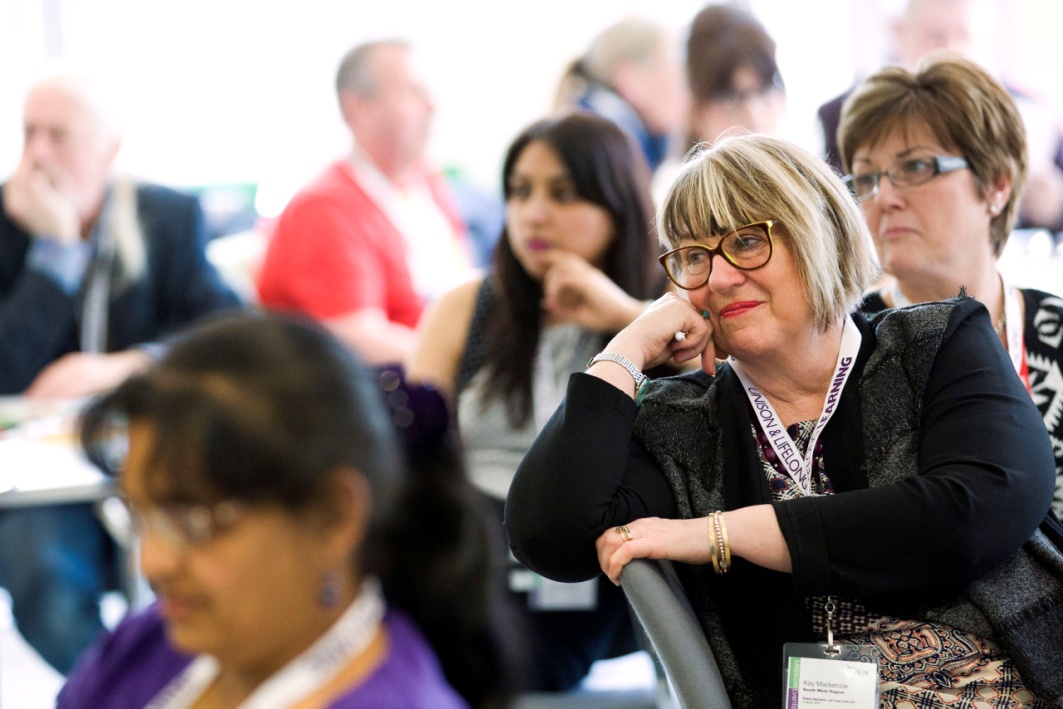 Learning JourneysThis year’s theme is ‘Learning Journeys’, encouraging people to think about their learning needs and aspirations.There are 2 subthemes that are designed to focus your activity planning. They are:Collaboration for transformation – Let’s enjoy our learning journeys together. What do we want to explore? What are our common interests? What can we learn from each other? How can we together contribute to positive change for work and life?New challenges, bright ideas – As our world changes, how can we can we deal positively with new challenges? What are the skills, resources, opportunities and support that can help us adapt & thrive? How are people and organisations innovating to solve problems, do things better or differently?The Campaign for Learning have provided activity ideas under the subthemes to help spark ideas for the kinds of activities you might want to run. Putting on Learning at Work Week in your branch or workplaceAs ULR’s you play an integral role in delivering Learning at Work Week activity that’s focused on not just the learning needs of members right now, but also on learning that prepares them for the future, both inside and outside of work. Over the page is a planning tool to help you think about the types of activities you might want to run and the types of resources you may need. Use the questions in each box to help you design a successful week. Putting on different types of activityThere are lots of different types of activities you could run as part of Learning at Work Week: You could use the week to advertise your member learning offer, or to launch a calendar of activities. You could also use it to launch a new workplace learning scheme such as the Reading Ahead Challenge. Find out what types of learning activities colleagues want in the in future.Run taster sessions or signpost people to learning opportunities at local providers or online.The week also provides an opportunity to recruit new ULR’s and to encourage members to showcase their skills and talents by providing learning activities for colleagues themselves. Some examples of activities you could run are:Reading for Pleasure workshop#NationalNumeracyDay (13th May 2020) activitiesCreative Writing Taster workshopSignposting to digital learning activitiesQuizzes There are all sorts of ideas and resources shared on the Organising Space both under the Learning and Development tile and in the Organising Through Learning groups. There is also more information on resources from UNISON’s learning offer and the Campaign for Learning Don’t forget you can apply for Kickstart and Moving On funding to help cover the costs of some of your activitiesWho to work with The week provides a strong national focal point to raise the profile of the importance of adult learning in the workplace. It’s possible that your workplace HR or Learning and Development Team may also be planning activities during the week so there may be opportunities to collaborate and share resources.Learning at Work Week is a great opportunity to recruit new members and get existing members involved in learning, so make sure you’re getting other branch committee members involved to support you, particularly if there’s learning activities that link to their roles or the members they represent.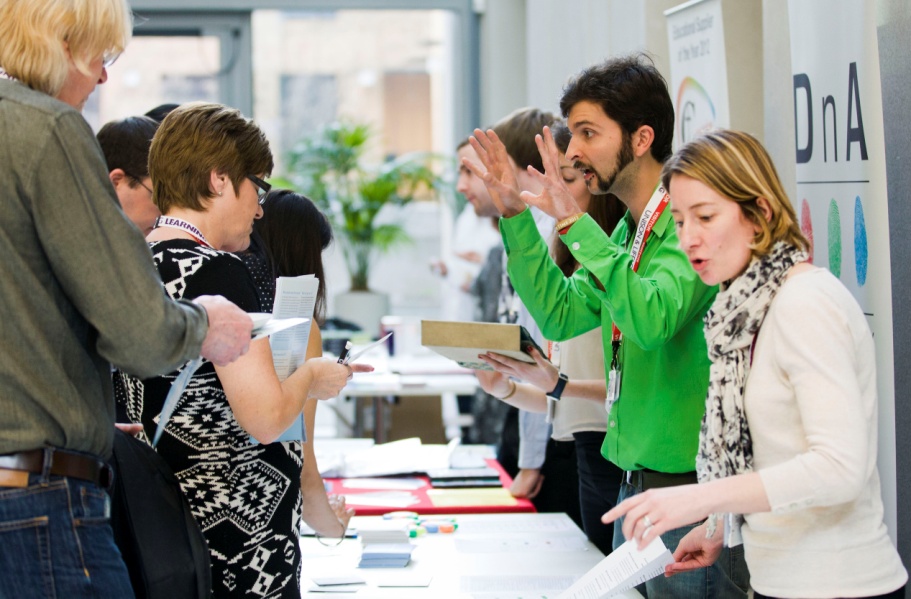 There may be other UNISON branches in your city or area who are planning activities during the week – make contact and see if there are joint learning activities you can do together across the community. Your local college may also have short courses and activities on offer as part of Learning at Work Week.Communicating to members and non-membersMake sure you start to advertise Learning at Work Week early. Even if you don’t know exactly what activities you’ll be running, you can still run a teaser campaign to make sure people know the date and are starting to think about getting involved.To make sure you’re reaching as many people as possible, use a mixture of posters/leaflets, email and social media. You can also ask if your employer will advertise it in the work bulletin before and during the event.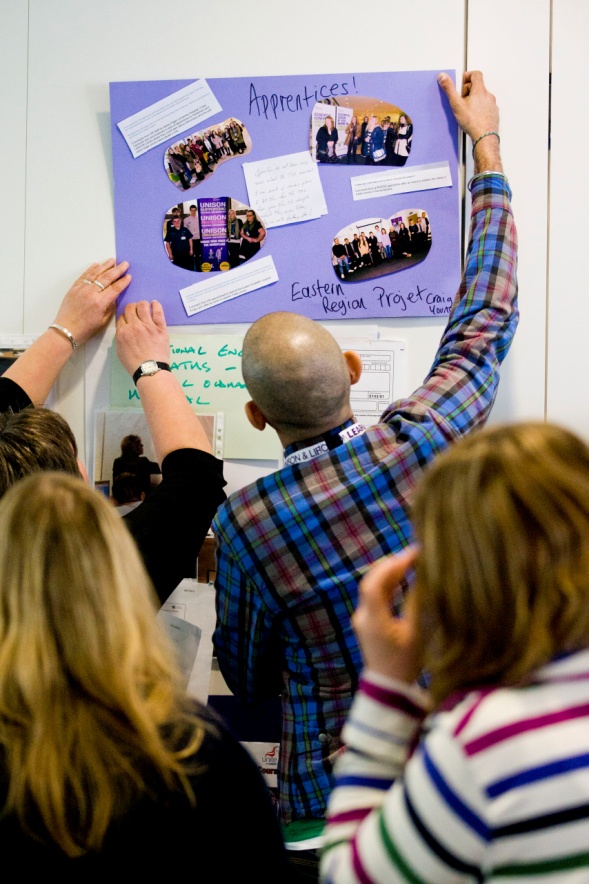 Stagger your communications over a couple of months to give people plenty of notice and to get people excited about the event – it will also give people plenty of time to make sure they don’t have meetings when activities are happening or discussions with managers can take place about covering front line roles if people want to attend specific activities.When you’re designing your communication plan, think about:Your message – what do you need to tell people?Channels – which channels can you use to engage different audiences?Your team – who is responsible for delivering the communications?Timeline – when will the different communications be delivered to have maximum impact?Top TipsWe asked some of our colleagues to share their top tips for putting on a brilliant Learning and Work Week.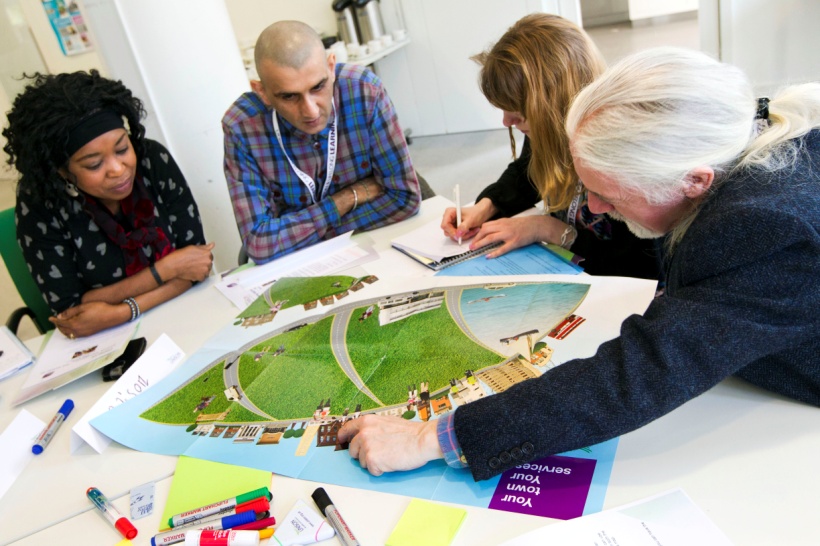 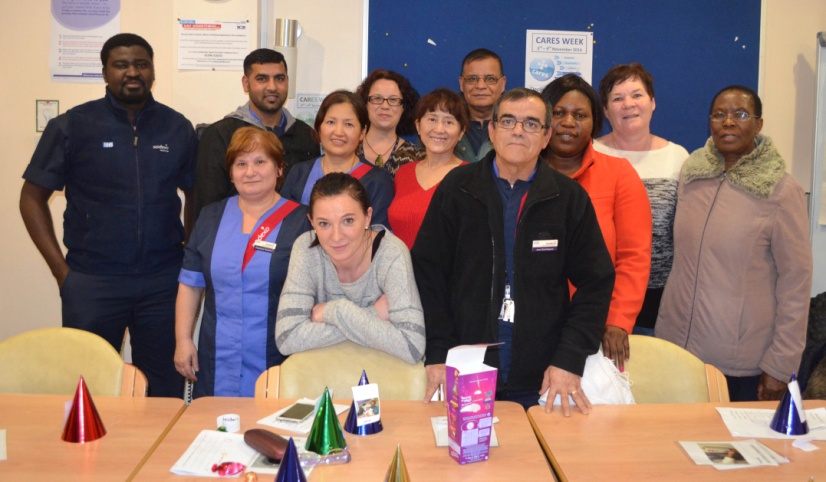 ResearchDriversObjectivesDo you know what things your members want to learn?Is there any existing research that identifies a learning need? Do you know who usually engages in your learning activity? Is there a hard to reach group you want to engage?What external factors might drive what learning activities you deliver? What do you want to achieve from your Learning at Work Week activity?e.g. recruit new ULR’s, recruit new members, promote a new learning schemeLearning GoalsStrategyStakeholdersWhat do you want members and non-members to get from the event?What do you want them to achieve from their engagement in learning activities?How will your planned activity achieve your objectives and learning goals?What are the milestones you want to achieve?Who needs to be involved or consulted in your plans? e.g. branch committee, workplace HR department, other branch’s in your area Is there anyone you’re trying to influence during your week?Action PlanResourcesEvaluationWhat are the tasks you need to do? Who will do them?When do they need to be done by?How will you communicate your activity?What resources do you need? e.g. posters, freebies, refreshments, learning resources such as a computer room Do you need funding from your branch? Could you use Kickstart of Moving On funding?What worked well during your Learning at Work Week?What didn’t work too well?Were there any unexpected outcomes?What will you do differently next year?